Name of journal: World Journal of GastroenterologyESPS Manuscript NO: 14992Columns: ORIGINAL ARTICLERetrospective StudyInfluence of proton pump inhibitors on gastritis diagnosis and pathologic gastric changesNasser  S et al. Influence of PPIs on gastritis diagnosisSoumana Nasser, Mahmoud Slim, Jeanette Nassif, Selim M Nasser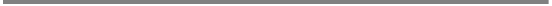 Soumana Nasser, Jeanette Nassif, School of Pharmacy, Lebanese American University, Blat 36, LebanonMahmoud Slim, Institute of Neuroscience, University of Granada, 18012 Granada, SpainSelim M Nasser, Department of Pathology, Clemenceau Medical Center, School of Medicine, Lebanese American University, Blat 36, LebanonAuthor contributions: Nasser S and Nasser SM were involved in the conception and design of the study; Slim M participated in the data collection of the study; Nasser S conducted the Immunohistochemical analysis and evaluation; Nasser S, Slim M, Nassif J and Nasser S participated in data analysis, interpretation and evaluation, drafting and final approval of the article.Ethics approval: The study was reviewed and approved by the Lebanese American University Institutional Review Board. Informed consent:  Informed consent was not required for this study and was waived by the Lebanese American University Institutional Review Board. Conflict-of-interest: The authors have received research funding from the Lebanese American University for purchasing the immunochemical staining products.Data sharing: Technical appendix, statistical code, and dataset are available from the corresponding author at selim.nasser@lau.edu.lb. Open-Access: This article is an open-access article which was selected by an in-house editor and fully peer-reviewed by external reviewers. It is distributed in accordance with the Creative Commons Attribution Non Commercial (CC BY-NC 4.0) license, which permits others to distribute, remix, adapt, build upon this work non-commercially, and license their derivative works on different terms, provided the original work is properly cited and the use is non-commercial. See: http://creativecommons.org/licenses/by-nc/4.0/Correspondence to: Selim M Nasser, MD, Associate Professor, Chief, Department of Pathology, Clemenceau Medical Center, School of Medicine, Lebanese American University, West Beirut, Blat 36, Lebanon. selim.nasser@lau.edu.lbTelephone: +961-3-259806Fax: +961-9-547256Received:   November 3, 2014Peer-review started: November 3, 2014First decision: November 14, 2014Revised:  December 3, 2014Accepted: January 8, 2015  Article in press:Published online: AbstractAIM: To investigate the influence of proton pump inhibitors (PPIs) exposure on the diagnosis of Helicobacter pylori (H. pylori) gastritis and intestinal metaplasia.METHODS: Chronic PPI use is associated with masking of H. pylori infection. Patients with H. pylori infection are predisposed to gastric and duodenal ulcers, and long-term infection with this organism has been associated with gastric mucosal atrophy and serious long-term complications, such as gastric lymphoma and adenocarcinoma. Three hundred patients diagnosed with gastritis between January 2008 and April 2010 was included in our study. The computerized medical database of these patients was reviewed retrospectively in order to assess whether the type of gastritis diagnosed (H. pylori vs non-H. pylori gastritis) is influenced by PPI exposure. H. pylori density was graded as low, if corresponding to mild density following the Updated Sydney System or high if corresponding to moderate or severe densities in the Updated Sydney System.RESULTS: Patients were equally distributed between males and females with a median age at the time of diagnosis of 50 years old (range: 20-87). The histological types of gastritis were classified as H. pylori gastritis (n = 156, 52%) and non-H. pylori gastritis (n = 144, 48%).All patients with non-H. pylori gastritis had inactive chronic gastritis. Patients with no previous PPI exposure were more likely to be diagnosed with H. pylori gastritis than those with previous PPI exposure (71% vs 34.2%, P < 0.01). Intestinal metaplasia was more likely to be detected in the latter patients (1.4% vs 6.5%, P = 0.023). Multivariate analysis has also demonstrated that in the presence of previous PPI exposure (OR = 0.217, 95%CI: 0.123-0.385), GERD (OR = 0.317, 95%CI: 0.132-0.763, P = 0.01), alcohol intake (OR = 0.396, 95%CI: 0.195-0.804, P = 0.01), or exercise (OR = 0.664, 95%CI: 0.389-1.136, P < 0.01), the detection of H. pylori was less likely. Chronic use of PPIs may mask H. pylori infections promoting the diagnosis of non-H. pylori gastritis and leads to significant drop in H. pylori densities and to an increased risk of intestinal metaplasia.CONCLUSION: Underdiagnosed H. pylori gastritis is suspected among chronic PPI users, which indicates the need for a multidisciplinary health care intervention while increasing patients’ awareness.© The Author(s) 2015. Published by Baishideng Publishing Group Inc. All rights reserved.Key words: Gastritis; Diagnosis; Helicobacter pylori; Proton pump inhibitors; Social factorsCore tip: This study investigates the influence of proton pump inhibitors (PPIs) exposure on the diagnosis of Helicobacter pylori (H. pylori) gastritis in patients undergoing endoscopic gastric biopsies. The study findings revealed that in patients undergoing gastric biopsies, the use of PPIs promotes the diagnosis of non-H. pylori gastritis, is associated with lower H. pylori densities and to increased risk of intestinal metaplasia as compared with subjects with no PPI exposure. These findings should urge health-care professionals to consider the possibility of underdiagnosed H. pylori gastritis in patients exposed to PPI.Nasser S, Slim M, Nassif J, Nasser AM. Influence of proton pump inhibitors on gastritis diagnosis and pathologic gastric changes. World J Gastroenterol 2015; In pressINTRODUCTIONProton pump inhibitors (PPIs) are widely used among patients experiencing symptoms of dyspepsia or gastroesophageal reflux disease (GERD), which is a common disorder affecting around one-third of adults and requiring long-term maintenance therapy. PPIs are also indicated in the treatment of peptic ulcer disease (PUD) in combination with suitable antibiotics for the eradication of Helicobacter pylori (H. pylori) infection. In addition, this class of medications is used for the treatment and prevention of NSAIDs-induced gastroduodenal ulcers and hypersecretory conditions such as Zollinger-Ellison Syndrome[1]. The risk of inadequate use of PPIs is not only attributed to their wide spectrum of indications, but mainly to the common practice of self-medication with these agents especially in developing countries. Profound acid suppression by PPIs was shown to be associated with masking H. pylori infections, the main cause of chronic active gastritis and peptic ulcer disease[2]. In this context, it was reported that the use of a PPI over an average of 6.5 days has turned Urea Breath Test (UBT) negative in H. pylori positive subjects[3,4], and that a minimum of two-week period off the drug was needed to avoid false negative UBT results[5]. These observations implicate serious consequences as undetected H. pylori infection or persistent H. pylori gastritis may lead to atrophic gastritis with the development of intestinal metaplasia, dysplasia, and increased risk of gastric adenocarcinoma as well as gastric Mucosa-Associated-Lymphoid-Tissue (MALT) lymphoma[6]. Also, the use of PPIs among patients with H. pylori gastritis was shown to cause a change in the gastritis pattern, which shifted, from antral- to corpus-predominant gastritis[7], as well as to an increased epithelial cell proliferation[8]. H. pylori eradication is therefore recommended to prevent many of the complications associated with the long-term use of PPIs in patients harboring H. pylori organisms[9,10]. However, lack of adherence to national and international guidelines for H. pylori infection treatment is not uncommon, and long-term PPI use can contribute to under-diagnosis of H. pylori gastritis.The long-term use of PPIs has also been linked to a wide range of complications such as small intestinal bacterial overgrowth (SIBO)[11], enterochromaffin-like cells hyperplasia[12] , and gastrin-cell tumors[13]. However, atrophic gastritis, a prominent risk factor for gastric cancer, remains the most serious complication. The current evidence concerning this complication is contradictory. While PPIs were shown to be linked to an accelerated onset of atrophic gastritis in the study conducted by Kuiper et al[14]  , Lundell et al[15] reported the lack of effect of acid suppression therapy on gastric atrophy. The primary objective of our study is to determine the effect of PPI exposure on the diagnosis of the type of gastritis (H. pylori vs non-H. pylori gastritis), H. pylori density, and intestinal metaplasia in patients with gastritis documented by gastroscopic biopsy. On the other hand, the effects of social habits on gastritis type were also evaluated.METHODS AND MATERIALSThree hundred and eleven patients with a pathologic diagnosis of gastritis received between January 2008 and April 2010 were identified in the archives of the pathology department in a Medical Center in Beirut Lebanon. Patients were then stratified based on PPI exposure. Patients’ electronic charts were reviewed. Demographic data, clinical presentation, and pathologic findings were collected using appropriated data collection sheet. Type of gastritis, intestinal metaplasia, and H. pylori density were then correlated with PPI use. Gastritis type was defined as H. pylori gastritis or non-H. pylori gastritis,  when H. pylori organisms were not detected. H. pylori density was graded as low, if corresponding to mild density following the Updated Sydney System or high, if corresponding to moderate or severe densities in the Updated Sydney System.  To avoid confounders, all gastritis cases associated with specific etiologies other than H. pylori, such as reactive gastropathy or autoimmune gastritis, were excluded from the study. As such, 11cases of reactive gastropathy (chemical gastritis) were excluded, and 300 cases of either H. pylori gastritis or non-H. pylori gastritis were included. All cases of non-H. pylori gastritis showed inactive chronic gastritis. Knowing that long-term PPI therapy is the mainstay treatment of GERD patients and is often justifiable, analysis was performed on a subgroup of patients after excluding those with GERD to control for possible bias.Data collection form included patient’s demographic information, past medical history, medication use, social habits including alcohol intake , smoking, and exercise, history of PPI or other acid- suppressive treatment  with emphasis on the specific PPI used, pathologic findings, and clo test results. Immunohistochemical detection of H. pylori gastritisAll H. pylori negative cases showing inactive chronic inflammation were selected for Immunohistochemical (IHC) staining with H. pylori antibodies.  5-μm-thick tissue sections from formalin fixed paraffin embedded gastric biopsy samples were mounted onto charged glass slides. IHC staining was performed after microwave antigen retrieval using citrate buffer (Biogenex). Endogenous peroxidase activity was blocked by incubating the slides in a solution of hydrogen peroxide block (Biogenex). Slides were incubated for 60 min at room temperature with ready-to-use anti H. pylori monoclonal antibody (rabbit, clone y236, Biogenex). Antibody binding was detected by a Biotin-Strepatavidin detection system with Diaminobenzidine as chromogen (Super-sensitive link-label, Biogenex). Harris hematoxylin was used as counterstain. Sections of Gastric biopsy with H. pylori organisms were run simultaneously as external positive control.Statistical analysisVariables were summarized using frequencies and percentages with the exception of age where median was used. The association between categorical variables was evaluated using Pearson χ2 test or Fisher’s exact test where the expected cell count was less than 5. The contribution of PPI use and social factors on the detection of H. pylori was evaluated using binary logistic regression and using multivariate model when controlling for age, gender, exercise, smoking, alcohol intake, and GERD. A 0.25 p-value of the Wald test from logistic regression was assumed as the cut-off point for selecting the covariates for the multivariate analysis. Possible interactions between covariates of the regression model have been also evaluated. Hosmer-Leme show statistic was calculated to evaluate model’s goodness-of-fit. Statistical analyses were performed using SPSS version 18 software. P values below 0.05 were considered to be statistically significant. The statistical methods of this study were reviewed by the biostatistician, Dr. Hani Dimassi, Associate Professor from the School of Pharmacy at the Lebanese American University.RESULTSThree hundred patients, diagnosed with H. pylori gastritis or non-H. pylori inactive chronic gastritis, were equally distributed between males and females with a median age of 50 years old (range: 20-87) at the time of diagnosis. The most common symptoms reported by patients upon presentation for endoscopy were abdominal pain (50.7%), heartburn (12.30%), and dyspepsia (11%). History of smoking, alcohol intake, and exercise were identified in 42%, 20.70%, and 32.70% of patients respectively (Table 1). The most common medical problem identified among all patients was hypertension 81(27%) (Table1). PPI use was documented in 155(52%) of the patients, 47% of which were on rabeprazole. Of those on PPIs, 51% had clear indications such as GERD (31%), gastritis (13.5%), and peptic ulcer disease (6.5%), while 49% of the PPI users had undocumented diagnosis (Table 1).Effects of PPI exposure on H. pylori detection and density, gastritis type, and intestinal metaplasiaOut of the 300 patients reviewed, H. pylori gastritis was diagnosed in 156 patients (52%) and non-H. pylori inactive chronic gastritis in 144 patients (48%). Patients with previous PPI exposure were less likely to have H. pylori gastritis compared to non-users (34.2% vs 71%, P < 0.001). Therefore, the diagnosis of non-H. pylori  inactive chronic  gastritis was significantly more frequently established in patients with previous PPI exposure (65.8% vs 29%, P < 0.001) (Table 2). Moreover, patients diagnosed with H. pylori gastritis with PPI use had significantly lower H. pylori densities than those patients with H. pylori gastritis not using PPIs (25.8% vs 35.9%, P < 0.001). Indeed, low-density H. pylori colonies were seen in 75.5% (40 out of 53) of PPI users diagnosed with H. pylori gastritis ; thus high-density colonies were detected in only  one fourth of PPI users who were diagnosed with H. pylori gastritis  (Table 2). Also of significance, the presence of intestinal metaplasia was higher among PPI users (6.5% vs 1.4%, P = 0.036) (Table 2).We considered the possibility that the high prevalence of non-H. pylori gastritis patients in the group of PPI users may be due to the fact that many of these patients were taking PPI due to associated GERD and that gastritis in those cases were incidental findings. However, even after the exclusion of patients with GERD diagnosis, there was still a significant difference between the two groups for the incidence of H. pylori detection (P < 0.0001), intestinal metaplasia (P = 0.042), and H. pylori densities (P = 0.01) as shown in Table 3.Results of IHC staining with H. pylori antibodiesMicroscopic analysis of the immunostained slides identified rare H. pylori organisms in only 1 of 144 cases previously diagnosed with non-H. pylori gastritis.Effect of social habits, gender, age, and past medical history on the detection of H. pylori gastritisUnivariate analysis demonstrated significant association between previous PPI exposure, age and alcohol intake and masking of H. pylori (results shown in Table 4). Although the effect of exercise didn’t reach statistical significance, it successfully fulfilled the condition for its inclusion in the multivariate logistic regression (Wald test P-value < 0.25). On the other hand, gender and smoking were excluded from the multivariate analysis. Results of the multivariate regression analysis, shown in Table 5, demonstrate that increasing age was linked to an increased likelihood of successful H. pylori detection (OR = 1.022, 95%CI: 1.004-1.041). On the other hand, the detection of H. pylori was less likely in patients with previous PPI exposure (OR = 0.217, 95%CI: 0.123-0.385), GERD (OR = 0.317, 95%CI: 0.132-0.763), alcohol intake (OR = 0.396, 95%CI: 0.195-0.804) or exercise (OR = 0.664, 95%CI: 0.389-1.136).The evaluation of the potential interactions between the different independent variables revealed the presence of significant interaction between GERD and previous PPI exposure (OR = 0.165, 95%CI: 0.077-0.355, P < 0.01).DISCUSSIONOur study demonstrated an inverse relationship between PPI therapy and H. pylori detection. PPI exposure seems to suppress the growth of H. pylori leading to decreased likelihood of H. pylori gastritis diagnosis. This finding is consistent with previous studies[3-5,16]. H. pylori detection in our study was based on histological and immunostaining methods. Other studies utilizing UBT as the main method of detecting H. pylori revealed false UBT-negative results in around one-third of patients[4,5,17,18]. Dickey et al[19] concluded in their study that PPI use before endoscopy was associated with lower sensitivity of antral and corpus biopsies for the detection of H. pylori using both urease testing and histological examination. Although the exact mechanism is still unclear, several hypotheses explaining this observation have been postulated. One hypothesis attributes this observation to a number of “characteristic PPI effects”, where PPIs promote focally dilated oxyntic glands with flattened or hypertrophic parietal cells protruding into their lumen, in addition to the masking of organisms at the gastric surface and promoting their presence in somewhat obscured locations making the detection of H. pylori difficult and thus causing false-negative results[2]. Another hypothesis is related to the elevation of the intragastric pH caused by PPIs, making it an unfavorable environment to H. pylori on one hand and promoting the closure of urea channel on the other hand[20-22].In addition, a direct antimicrobial effect of PPIs causing a further decrease in the H. pylori load and thus making it more difficult to detect their presence has been proposed[23,24].In our non-H. pylori gastritis group, the proportions of true H. pylori negative gastritis and masked H. pylori gastritis remain to be determined. Nordenstedt et al[25] have addressed the prevalence of true H. pylori-negative gastritis. They required for their diagnosis of H. pylori negative gastritis negative triple staining, negative H. pylori culture, negative IgG H. pylori serology, and no previous treatment for H. pylori. They reported that H. pylori negative gastritis was found in 21% of their patients. In our study, using routine diagnostic procedures and therefore reflecting usual clinical practice, the rate of H. pylori negative gastritis was 48%, which is much higher than that reported in the aforementioned study. We, therefore, suggest that a large proportion of gastritis cases with undetected H. pylori organisms on routine histologic examination may represent masked H. pylori gastritis, specially that our geographic location probably carries a higher risk of H. pylori infection than that of the above mentioned study. In our study, using IHC detection method, H. pylori organisms were detected in only 1 of 144 cases of H. pylori negative gastritis. This low detection rate is in agreement with other studies reporting that the use of ancillary staining techniques does not improve significantly the detection of H. pylori organisms over HE stain in gastric biopsies, even if H. pylori infection was documented by other means[26,27]. Nonetheless, while acknowledging this low-yield, recent recommendations from the Rodger C. Haggitt Gastrointestinal Pathology Society endorsed the use of special stains including immunohistochemistry for the detection of H. pylori gastritis in subsets of chronic inactive gastritis[28].Our study also determined that PPI exposure led to a significant drop in H. pylori densities. This finding was consistent with the investigations conducted by Graham et al. and Gudlaugsdottir et al[29,30] which was seen as early as one week after omeprazole administration[4,29]. Similarly, in the cross-sectional study conducted by Gudlaugsdottir et al[30], patients using PPIs had significantly less H. pylori density detected histologically in the antrum region compared to non- users (P = 0.014).The use of PPI was also associated with higher occurrence of intestinal metaplasia in our patient population. Such observation  is consistent with the outcomes of an experimental trial in Mongolian gerbils, where  long-term administration of PPI (6 mo) promoted significant development of intestinal metaplasia in 93% of the sample taking PPI and who in turn significantly developed adenocarcinoma (60% in the PPI group versus 7% in the non-exposed group)[31].  Moreover, Hirschowitz et al[32] also observed intestinal metaplasia in 1% of total isolated biopsies and 5% of  the 60 patients who were on long-term lansoprazole therapy.The association between inactive chronic gastritis and PPI exposure is expected in a population residing in a developing country where self-medication is commonly observed especially for common conditions as dyspepsia for a prolonged unnecessary period of time[33]. This was further revealed in data presented in Table 1, where around half of patients were receiving PPIs for an undocumented diagnosis. We considered the possibility that the higher rate of inactive chronic gastritis in PPI exposed patients might be due to the inclusion in our study of patients with GERD, whose gastritis may be an incidental finding. However, after excluding 48 GERD patients from the analysis, significant differences were maintained between PPI users and non-users in terms of gastritis type, H. pylori densities, and intestinal metaplasia. Besides the chronic use of PPI, we assessed other factors that might be associated with inactive chronic gastritis. Thus, the effect of previous PPI exposure on the masking of H. pylori diagnosis has been evaluated in a multivariate logistic regression while controlling for other possible confounding factors such as age, gender, exercise, smoking, alcohol intake and GERD. As a result, our model confirmed the significant association between previous PPI exposure and H. pylori masking (OR = 0.217, 95%CI: 0.123-0.385) even after controlling for the possible confounding factors (age, alcohol intake, exercise and GERD). The increased likelihood detection of H. pylori with increasing age observed in our study (OR = 1.022, 95%CI: 1.004-1.041) is consistent with the outcomes of the study conducted by Zevit et al[34], unlike the study conducted by Chen et al[35] where age and gender were not correlated with the detection of H. pylori using UBT. Our study revealed the absence of any significant correlation between gender and the detection of H. pylori contrary to Zevit et al[34] who showed increased positive outcomes in female gender. Our OR for the association between age and H. pylori detection is approximately equivalent to what was reported in the study conducted by Zhang et al[36] (OR = 1.03, 95%CI: 1.01-1.06).History of alcohol intake was also significantly linked to a less likely detection of H. pylori. In a cross-sectional study conducted by Murray et al[37]  the OR for H. pylori infection among consumers of 7–13 units of alcohol/week was 0.83 (95%CI:  0.70–0.98). The role of exercise has not been seen to significantly affect the detection of H. pylori (OR = 0.721, 95%CI: 0.393-1.321). To our knowledge, there are no published data concerning the potential effect of exercise on the detection of H. pylori.Our study was limited by the lack of access to the accurate duration of previous PPI exposure in patients known to have a positive history of PPI intake. This however reflects the actual parameters under which gastric biopsies are evaluated by pathologists in our population. Additional limitations may include the retrospective nature of our study. However, the random selection of patients, the large sample size and the wide time range during which the patients conducted their gastroscopy may have offset some of these limitations. Moreover, the effect of PPIs on gastritis type, H. pylori density, and intestinal metaplasia maintained statistical significant difference despite excluding 48 patients diagnosed with GERD. In conclusion, our study suggests that the use of PPIs masks H. pylori infection, promotes the diagnosis of non-H. pylori inactive chronic gastritis diagnosis, and increases the incidence of  intestinal metaplasia. IHC stains using H. pylori antibodies do not appear to significantly improve the detection of H. pylori organisms in these patients. This highlights the need for multidisciplinary health care intervention, where increasing patient awareness regarding the unfavorable outcomes associated with unmonitored long-term use of PPIs should be widely addressed. An additional approach would be considering switching the OTC-available PPIs to prescription dispensed medications.ACKNOWLEDGMENTSAuthors would like to acknowledge the Biostatistician, Dr. Hani Dimassi, for conducting the statistical analysis, and Dr. Hassan Hatoum, from Roswell Park Cancer Institute/State University of NY/University at Buffalo, for reviewing the final manuscript. Authors would also like to acknowledge the Lebanese American University for the funding support in purchasing the immunochemical staining products.COMMENTSBackgroundProton pump inhibitors (PPIs) are widely used among patients with gastrointestinal disorders and due to common practice of self-medication with these agents especially in developing countries. Many studies showed that undetected H. pylori infection or persistent Helicobacter pylori (H. pylori) gastritis may lead to atrophic gastritis, increased risk of gastric adenocarcinoma and that long-term PPI use can contribute to under-diagnosis of H. pylori gastritis.Research frontiersProfound acid suppression by PPIs was shown to be associated with masking H. pylori infections, the main cause of chronic active gastritis, peptic ulcer disease and atrophic gastritis.Innovations and breakthroughsThis study suggests that the use of PPIs masks H. pylori infection, promotes the diagnosis of non-H. pylori inactive chronic gastritis diagnosis, and increases the incidence of intestinal metaplasia. Immunohistochemical (IHC) stains using H. pylori antibodies do not appear to significantly improve the detection of H. pylori organisms in these patients. ApplicationsThis study highlights the need for multidisciplinary health care intervention, where increasing patient awareness regarding the unfavorable outcomes associated with unmonitored long-term use of PPIs should be widely addressed. TerminologyPPIs are potent inhibitors of acid secretion for the treatment of acid-related diseases such as gastroesophageal reflux disease, peptic ulcer disease and chronic gastritis. Inactive chronic gastritis is defined as chronic inflammation of the gastric mucosa without neutrophils. IHC testing is a method of detecting the presence of antigens in histologic tissue section.Peer reviewThe study adds further support to the growing volume of the literature data indicating that the use of PPIs masks H. pylori infection, and increases the chance of diagnosis of non- H. pylori inactive gastritis and the incidence of intestinal metaplasia. REFERENCES1 Eslami L, Nasseri-Moghaddam S. Meta-analyses: does long-term PPI use increase the risk of gastric premalignant lesions? Arch Iran Med 2013; 16: 449-458 [PMID: 23906249 DOI: 0013168/aim.004]2 Genta RM, Lash RH. Helicobacter pylori-negative gastritis: seek, yet ye shall not always find. Am J Surg Pathol 2010; 34: e25-e34 [PMID: 20631607 DOI: 10.1097/PAS.0b013e3181e51067]3 Connor SJ, Seow F, Ngu MC, Katelaris PH. The effect of dosing with omeprazole on the accuracy of the 13C-urea breath test in Helicobacter pylori-infected subjects. Aliment Pharmacol Ther 1999; 13: 1287-1293 [PMID: 10540042 DOI: 10.1046/j.1365-2036.1999.00601.x]4 Graham DY, Opekun AR, Hammoud F, Yamaoka Y, Reddy R, Osato MS, El-Zimaity HM. Studies regarding the mechanism of false negative urea breath tests with proton pump inhibitors. Am J Gastroenterol 2003; 98: 1005-1009 [PMID: 12809820 DOI: 10.1111/j.1572-0241.2003.07426.x]5 Laine L, Estrada R, Trujillo M, Knigge K, Fennerty MB. Effect of proton-pump inhibitor therapy on diagnostic testing for Helicobacter pylori. Ann Intern Med 1998; 129: 547-550 [PMID: 9758575 DOI: 10.7326/0003-4819-129-7-199810010-00007]6 Kuipers EJ. Proton pump inhibitors and Helicobacter pylori gastritis: friends or foes? Basic Clin Pharmacol Toxicol 2006; 99: 187-194 [PMID: 16930292 DOI: 10.1111/j.1742-7843.2006.pto_478.x]7 Moayyedi P, Wason C, Peacock R, Walan A, Bardhan K, Axon AT, Dixon MF. Changing patterns of Helicobacter pylori gastritis in long-standing acid suppression. Helicobacter 2000; 5: 206-214 [PMID: 11179985 DOI: 10.1046/j.1523-5378.2000.00032.x]8 Berstad AE, Hatlebakk JG, Maartmann-Moe H, Berstad A, Brandtzaeg P. Helicobacter pylori gastritis and epithelial cell proliferation in patients with reflux oesophagitis after treatment with lansoprazole. Gut 1997; 41: 740-747 [PMID: 9462205 DOI: 10.1136/gut.41.6.740]9 Kuipers EJ, Nelis GF, Klinkenberg-Knol EC, Snel P, Goldfain D, Kolkman JJ, Festen HP, Dent J, Zeitoun P, Havu N, Lamm M, Walan A. Cure of Helicobacter pylori infection in patients with reflux oesophagitis treated with long term omeprazole reverses gastritis without exacerbation of reflux disease: results of a randomised controlled trial. Gut 2004; 53: 12-20 [PMID: 14684569 DOI: doi: 10.1136/gut.53.1.12]10 Mason JM, Raghunath AS, Hungin AP, Jackson W. Helicobacter pylori eradication in long-term proton pump inhibitor users is highly cost-effective: economic analysis of the HELPUP trial. Aliment Pharmacol Ther 2008; 28: 1297-1303 [PMID: 18793340 DOI: 10.1111/j.1365-2036.2008.03851.x.]11 Lombardo L, Foti M, Ruggia O, Chiecchio A. Increased incidence of small intestinal bacterial overgrowth during proton pump inhibitor therapy. Clin Gastroenterol Hepatol 2010; 8: 504-508 [PMID: 20060064 DOI: 10.1016/j.cgh.2009.12.022.]12 Bektaş M, Saraç N, Cetinkaya H, Törüner M, Erdemli E, Keskin O, Soykan I, Oktay EI, Korkut E, Ustün Y, Bahar K. Effects of Helicobacter pylori infection and long-term proton pump inhibitor use on enterochromaffin-like cells. Ann Gastroenterol 2012; 25: 123-127 [PMID: 24714139]13 Merchant SH, VanderJagt T, Lathrop S, Amin MB. Sporadic duodenal bulb gastrin-cell tumors: association with Helicobacter pylori gastritis and long-term use of proton pump inhibitors. Am J Surg Pathol 2006; 30: 1581-1587 [PMID: 17122515 DOI: 10.1097/01.pas.0000213326.86992.98]14 Kuipers EJ, Lundell L, Klinkenberg-Knol EC, Havu N, Festen HP, Liedman B, Lamers CB, Jansen JB, Dalenback J, Snel P, Nelis GF, Meuwissen SG. Atrophic gastritis and Helicobacter pylori infection in patients with reflux esophagitis treated with omeprazole or fundoplication. N Engl J Med 1996; 334: 1018-1022 [PMID: 8598839 DOI: 10.1056/NEJM199604183341603]15 Lundell L, Miettinen P, Myrvold HE, Pedersen SA, Thor K, Andersson A, Hattlebakk J, Havu N, Janatuinen E, Levander K, Liedman B, Nyström P. Lack of effect of acid suppression therapy on gastric atrophy. Nordic Gerd Study Group. Gastroenterology 1999; 117: 319-326 [PMID: 10419912 DOI: 10.1053/gast.1999.0029900319]16 Goldstein NS. Chronic inactive gastritis and coccoid Helicobacter pylori in patients treated for gastroesophageal reflux disease or with H pylori eradication therapy. Am J Clin Pathol 2002; 118: 719-726 [PMID: 12428792 DOI: 10.1309/lj4d-e2lx-7umr-ymth]17 Bravo LE, Realpe JL, Campo C, Mera R, Correa P. Effects of acid suppression and bismuth medications on the performance of diagnostic tests for Helicobacter pylori infection. Am J Gastroenterol 1999; 94: 2380-2383 [PMID: 10483995 DOI: 10.1111/j.1572-0241.1999.01361.x]18 Oak JH, Chung WC, Jung SH, Choi KH, Kim EJ, Kang BK, Kang BR, Kong SE, Paik CN, Lee KM. [Effect of acid pump antagonist (Revaprazan, Revanex(R)) on result of 13C urea breath test in patients with Helicobacter pylori associated peptic ulcer disease]. Korean J Gastroenterol 2011; 57: 8-13 [PMID: 21258195 DOI: 10.4166/kjg.2011.57.1.8]19 Dickey W, Kenny BD, McConnell JB. Effect of proton pump inhibitors on the detection of Helicobacter pylori in gastric biopsies. Aliment Pharmacol Ther 1996; 10: 289-293 [PMID: 8791953 DOI: 10.1111/j.0953-0673.1996.00289.x]20 Chey WD, Chathadi KV, Montague J, Ahmed F, Murthy U. Intragastric acidification reduces the occurrence of false-negative urea breath test results in patients taking a proton pump inhibitor. Am J Gastroenterol 2001; 96: 1028-1032 [PMID: 11316142 DOI: doi: 10.1111/j.1572-0241.2001.03687.x]21 Chey WD, Woods M, Scheiman JM, Nostrant TT, DelValle J. Lansoprazole and ranitidine affect the accuracy of the 14C-urea breath test by a pH-dependent mechanism. Am J Gastroenterol 1997; 92: 446-450 [PMID: 9068466]22 Scott DR, Weeks D, Hong C, Postius S, Melchers K, Sachs G. The role of internal urease in acid resistance of Helicobacter pylori. Gastroenterology 1998; 114: 58-70 [PMID: 9428219 DOI: 10.1016/S0016-5085(98)70633-X]23 Gatta L, Perna F, Figura N, Ricci C, Holton J, D'Anna L, Miglioli M, Vaira D. Antimicrobial activity of esomeprazole versus omeprazole against Helicobacter pylori. J Antimicrob Chemother 2003; 51: 439-442 [PMID: 12562719 DOI: 10.1093/jac/dkg085]24 Nakshabendi IM, Zhang QB, Mokhashi M, Gemmell CG, Lee FD, Russell RI. Effect of omeprazole therapy on the survival of Helicobacter pylori, urease activity, and antral gastric histology in patients with duodenal ulcer. Helicobacter 1996; 1: 155-158 [PMID: 9398897 DOI: 10.1111/j.1523-5378.1996.tb00030.x]25 Nordenstedt H, Graham DY, Kramer JR, Rugge M, Verstovsek G, Fitzgerald S, Alsarraj A, Shaib Y, Velez ME, Abraham N, Anand B, Cole R, El-Serag HB. Helicobacter pylori-negative gastritis: prevalence and risk factors. Am J Gastroenterol 2013; 108: 65-71 [PMID: 23147524 DOI: 10.1038/ajg.2012.372]26 Panarelli N, Ross D, Bernheim O, Landzberg Z, Schuetz A, Jenkins S, Landzberg B, Yantiss R. Ancillary stains do not improve Helicobacter pylori detection in patients with mild disease, even if Campylobacter-like organism (CLO) tests are positive. In: Laboratory investigation, 2013. Nature publishing group 75 varick st, 9th FLR, New York, NY 10013-1917 USA, pp 171A-171A27 Wang XI, Zhang S, Abreo F, Thomas J. The role of routine immunohistochemistry for Helicobacter pylori in gastric biopsy. Ann Diagn Pathol 2010; 14: 256-259 [PMID: 20637430 DOI: 10.1016/j.anndiagpath.2010.05.002.]28 Batts KP, Ketover S, Kakar S, Krasinskas AM, Mitchell KA, Wilcox R, Westerhoff M, Rank J, Gibson J, Mattia AR, Cummings OW, Davison JM, Naini BV, Dry SM, Yantiss RK. Appropriate use of special stains for identifying Helicobacter pylori: Recommendations from the Rodger C. Haggitt Gastrointestinal Pathology Society. Am J Surg Pathol 2013; 37: e12-e22 [PMID: 24141174 DOI: 10.1097/PAS.0000000000000097]29 Graham DY, Opekun AR, Yamaoka Y, Osato MS, el-Zimaity HM. Early events in proton pump inhibitor-associated exacerbation of corpus gastritis. Aliment Pharmacol Ther 2003; 17: 193-200 [PMID: 12534403 DOI: 10.1046/j.1365-2036.2003.01400.x]30 Gudlaugsdottir S, van Dekken H, Stijnen T, Wilson JH. Prolonged use of proton pump inhibitors, CagA status, and the outcome of Helicobacter pylori gastritis. J Clin Gastroenterol ; 34: 536-540 [PMID: 11960065]31 Hagiwara T, Mukaisho K, Nakayama T, Sugihara H, Hattori T. Long-term proton pump inhibitor administration worsens atrophic corpus gastritis and promotes adenocarcinoma development in Mongolian gerbils infected with Helicobacter pylori. Gut 2011; 60: 624-630 [PMID: 21097844 DOI: 10.1136/gut.2010.207662]32 Hirschowitz BI, Haber MM. Helicobacter pylori effects on gastritis, gastrin and enterochromaffin-like cells in Zollinger-Ellison syndrome and non-Zollinger-Ellison syndrome acid hypersecretors treated long-term with lansoprazole. Aliment Pharmacol Ther 2001; 15: 87-103 [PMID: 11136282 DOI: 10.1046/j.1365-2036.2001.00876.x]33 Yakoob J, Jafri W, Abid S, Jafri N, Abbas Z, Hamid S, Islam M, Anis K, Shah HA, Shaikh H. Role of rapid urease test and histopathology in the diagnosis of Helicobacter pylori infection in a developing country. BMC Gastroenterol 2005; 5: 38 [PMID: 16309551 DOI: 10.1186/1471-230x-5-38]34 Zevit N, Niv Y, Shirin H, Shamir R. Age and gender differences in urea breath test results. Eur J Clin Invest 2011; 41: 767-772 [PMID: 21261618 DOI: 10.1111/j.1365-2362.2010.02467.x]35 Chen X, Haruma K, Kamada T, Mihara M, Komoto K, Yoshihara M, Sumii K, Kajiyama G. Factors that affect results of the 13C urea breath test in Japanese patients. Helicobacter 2000; 5: 98-103 [PMID: 10849059 DOI: 10.1046/j.1523-5378.2000.00015.x]36 Zhang L, Eslick GD, Xia HH, Wu C, Phung N, Talley NJ. Relationship between alcohol consumption and active Helicobacter pylori infection. Alcohol Alcohol 2010; 45: 89-94 [PMID: 19808941 DOI: 10.1093/alcalc/agp068]37 Murray LJ, Lane AJ, Harvey IM, Donovan JL, Nair P, Harvey RF. Inverse relationship between alcohol consumption and active Helicobacter pylori infection: the Bristol Helicobacter project. Am J Gastroenterol 2002; 97: 2750-2755 [PMID: 12425543 DOI: 10.1111/j.1572-0241.2002.07064.x]P-Reviewer:  Slomiany BL S-Editor: Qi Y   L-Editor:   E-Editor:PPI: Proton pump inhibitors; H. Pylori; Helicobacter pylori.PPI: Proton pump inhibitors; H. Pylori; Helicobacter pylori.GERD: Gastroesophageal reflux disease. GERD: Gastroesophageal reflux disease.Table 1 Baseline patient characteristics Table 1 Baseline patient characteristics Characteristicsn (%)Age, median (range), yr50  (20-87)GenderMaleFemale150 (50)150 (50)SymptomsAbdominal BurnHeart BurnDyspepsia152 (50.70)37 (12.30)33 (11)Past Medical HistoryHypertensionDyslipidemiaDiabetes MellitusHypothyroidism81 (27)53 (17.7)36 (12)9 (3)Social HabitsSmokingExerciseAlcohol Intake126 (42)98 (32.7)62 (20.7)Medication HistoryAnti HypertensivesAnti DyslipidemicsOral HypoglycemicsSedativesAnti-DepressantsPPIs1                                                                                       86 (28.7)54 (18)28 (9.3)15 (5)16 (5.3) 155 (51.7) Indications for PPI use GastritisGERDGI UlcerUndocumented Diagnosis Indications for PPI use GastritisGERDGI UlcerUndocumented Diagnosis 21 (13.5)48 (31)10 (6.5)76 (49)1Proton pump inhibitors used: Rabeprazole (47%), esomeprazole (33%), omeprazole (17%), others (3%).   GERD: Gastroesophageal reflux disease.1Proton pump inhibitors used: Rabeprazole (47%), esomeprazole (33%), omeprazole (17%), others (3%).   GERD: Gastroesophageal reflux disease.Table 2 Effect of proton pump inhibitors exposure on Helicobacter pylori detection, density and intestinal metaplasia  n (%)Table 2 Effect of proton pump inhibitors exposure on Helicobacter pylori detection, density and intestinal metaplasia  n (%)Table 2 Effect of proton pump inhibitors exposure on Helicobacter pylori detection, density and intestinal metaplasia  n (%)Table 2 Effect of proton pump inhibitors exposure on Helicobacter pylori detection, density and intestinal metaplasia  n (%)Table 2 Effect of proton pump inhibitors exposure on Helicobacter pylori detection, density and intestinal metaplasia  n (%)Previous PPI exposuren = 155No PPI exposuren = 145P-valueH. Pylori gastritis53 (34.20)103 (71)< 0.001Inactive chronic gastritis102 (65.8)42 (29)< 0.001H. Pylori density
       Low density      High density40 (25.80)13 (8.38)52 (35.90)51 (35.17)< 0.001< 0.001Intestinal metaplasia10 (6.50)2 (1.40)0.023Table 3 Effect of proton pump inhibitors exposure on Helicobacter pylori detection, density and intestinal metaplasia following gastroesophageal reflux disease patients exclusion  n (%)Table 3 Effect of proton pump inhibitors exposure on Helicobacter pylori detection, density and intestinal metaplasia following gastroesophageal reflux disease patients exclusion  n (%)Table 3 Effect of proton pump inhibitors exposure on Helicobacter pylori detection, density and intestinal metaplasia following gastroesophageal reflux disease patients exclusion  n (%)Table 3 Effect of proton pump inhibitors exposure on Helicobacter pylori detection, density and intestinal metaplasia following gastroesophageal reflux disease patients exclusion  n (%)Previous PPI exposuren = 109No PPI exposuren =143P-valueGastritisH. Pylori gastritisInactive chronic gastritis44 (40.40)65 (59.60)101 (70.60)42 (29.40)
< 0.0001H. Pylori gastritisInactive chronic gastritis44 (40.40)65 (59.60)101 (70.60)42 (29.40)
< 0.0001H. Pylori densityLow densityHigh density33 (75.0)11 (25.0)52 (51.50)49 (48.50)0.010Intestinal metaplasia7 (6.40)2 (1.40)0.042Table 4 Univariate analysis to determine the association between age, gender, exercise, smoking, alcohol intake,  gastroesophageal reflux disease and previous  proton pump inhibitors exposure with the detection of  Helicobacter pyloriTable 4 Univariate analysis to determine the association between age, gender, exercise, smoking, alcohol intake,  gastroesophageal reflux disease and previous  proton pump inhibitors exposure with the detection of  Helicobacter pyloriTable 4 Univariate analysis to determine the association between age, gender, exercise, smoking, alcohol intake,  gastroesophageal reflux disease and previous  proton pump inhibitors exposure with the detection of  Helicobacter pyloriTable 4 Univariate analysis to determine the association between age, gender, exercise, smoking, alcohol intake,  gastroesophageal reflux disease and previous  proton pump inhibitors exposure with the detection of  Helicobacter pyloriOR95% CIP-valueAge1.0191.002-1.0360.028Gender1.2560.76-2.070.373Exercise0.6640.389-1.1360.135Smoking0.7890.476-1.3080.358Alcohol intake0.5050.27-0.9440.032GERD0.1650.077-0.355< 0.01Previous PPI exposure0.2810.166-0.476< 0.01Table 5 Multivariate analysis to evaluate the effect of age, exercise, alcohol intake,   gastroesophageal reflux disease and previous  proton pump inhibitors exposure on the detection of  Helicobacter pyloriTable 5 Multivariate analysis to evaluate the effect of age, exercise, alcohol intake,   gastroesophageal reflux disease and previous  proton pump inhibitors exposure on the detection of  Helicobacter pyloriTable 5 Multivariate analysis to evaluate the effect of age, exercise, alcohol intake,   gastroesophageal reflux disease and previous  proton pump inhibitors exposure on the detection of  Helicobacter pyloriTable 5 Multivariate analysis to evaluate the effect of age, exercise, alcohol intake,   gastroesophageal reflux disease and previous  proton pump inhibitors exposure on the detection of  Helicobacter pyloriOR95% CIP-valueAge1.0221.004-1.0410.017Alcohol intake0.3960.195-0.8040.010Exercise0.7210.393-1.3210.289GERD0.3170.132-0.7630.010Previous PPI exposure0.2170.123-0.385< 0.01